UniMetr – (Измерительное устройство)Выполнил Савунов Александр СергеевичЦДНИТТ <<Наследники Ползунова>>Руководитель: Корнев Никита СергеевичОборудованиеДля полноценной работы данного проекта используется:Микроконтроллер Arduino Uno Текстовый двухстрочный дисплей LCD1602 Датчик угарного газа MQ7Датчик водорода MQ2Датчик влажности и температуры DHT22Регулировочный резистор 10комНеоновая лампаДинамикЦели и задачи проектаЦель заключается: в создании универсального устройства для измерения показателей окружающей среды, уменьшения габаритов устройства и понижение цены устройства по сравнению с аналоговыми приборами. Задачи проекта представлены нижеСоздать универсальный прибор для измерения параметров окружающей средыСнижение себестоимости по сравнению с аналоговыми приборамиСоздание переносного устройстваСравнение аналоговых устройствПоиск наиболее оптимального микроконтроллераОписание проектаКак решение поставленной проблемы, я предлагаю свой проект, который способен измерять различные факторы окружающей среды. Моё устройство отличается тем, что оно достаточно компактное, и его удобно носить с собой. Устройство выдерживает от -30 до +60 градусов тепла. Вся конструкция работает от батареи 9V. Корпус данного устройства представляет из себя компактную коробку, на передней стороне которой расположен дисплей, датчик углекислого и угарного газа и кнопка запуска. На задней стороне расположен ультразвуковой дальномер, а внутри корпуса расположен датчик радиации, датчик водорода, пропана, метана, датчик температуры и влажности. Внутри корпуса также расположилась плата Arduino Uno и источник питания. Устройство позволяет измерять процент радиации,угарного газа, водорода, температуры, расстояния ивлажности. Проект будет интересен различнымспециализированным организациям и предприятиямнародного хозяйства. Данным проектом уже заинтересовался заведующий отделением рентгенологии городской больницы номер 5 города Барнаула.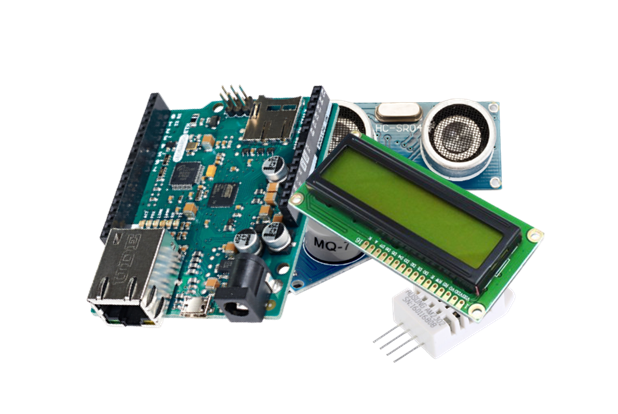 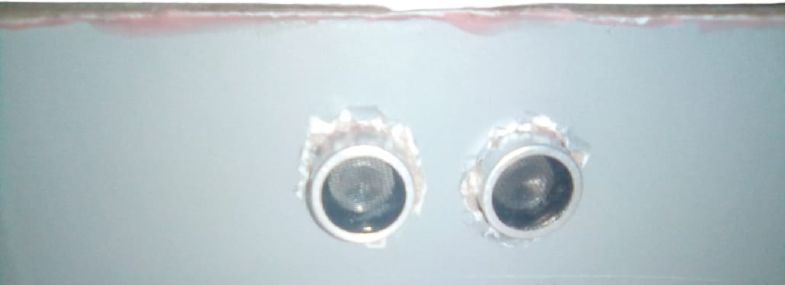                                            Ультразвуковой дальномер      LCD 1602 (Дисплей)                                            Кнопка подачи питания                                                                            MQ 7 (Датчик газа)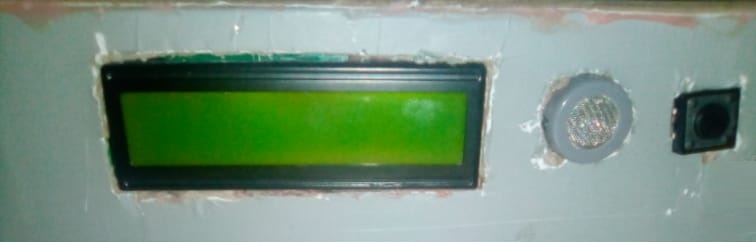 В планах:1) Улучшить компоненты проекта2) Улучшить корпус проекта3) Перейти на новый микроконтроллер
